Publicado en Luxemburgo el 15/03/2019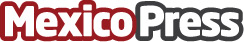 Lanzamiento de Mineros de Criptomonedas de alta potencia   OnMiners S.A. ( ww.OnMiners.com) se complace en anunciar el lanzamiento oficial de sus potentes plataformas mineras endotérmicas de criptomonedas con características para tomar por asalto el espacio minero de criptomonedas global. La compañía informa que sus recién lanzados mineros multi-algoritmos ofrecen las mayores tasas de hash disponibles en el mercado, a la vez que minimizan el consumo de energía, el ruido y la generación de calorDatos de contacto:Lucie Weber+352 27 86 12 84Nota de prensa publicada en: https://www.mexicopress.com.mx/lanzamiento-de-mineros-de-criptomonedas-de Categorías: Internacional Finanzas Innovación Tecnológica http://www.mexicopress.com.mx